Incident Name:Beech Grove RdTN-TNS-100054IR Interpreter(s):Elise BowneLocal Dispatch Phone:TN-TNC 423-476-9760Interpreted Size:328 AcresGrowth last period: xxx AcresFlight Time:0028  ESTFlight Date:November 27, 2016Interpreter(s) location:Denver, COInterpreter(s) Phone:303-517-7510GACC IR Liaison:Scott WilkinsonGACC IR Liaison Phone:678-320-3010National Coordinator:N/ANational Coord. Phone:N/AOrdered By:TN-TNS (423-339-8680)A Number:4Aircraft/Scanner System:N149Z/PhoenixPilots/Techs:Johnson/Nelson/SmithIRIN Comments on imagery:Good imagery, orthorectification was pretty goodIRIN Comments on imagery:Good imagery, orthorectification was pretty goodWeather at time of flight:ClearFlight Objective:Heat Perimeter/Heat SourcesDate and Time Imagery Received by Interpreter:November 27, 2016 0415 ESTDate and Time Imagery Received by Interpreter:November 27, 2016 0415 ESTType of media for final product:Pdf map, 4 shapefiles, kmz file and IR logDigital files sent to:http://ftp.nifc.gov/incident_specific_data/southern/Tennessee/2016_BeechGroveRd/IR/20161127 and emailed to Phillip MorrisseyType of media for final product:Pdf map, 4 shapefiles, kmz file and IR logDigital files sent to:http://ftp.nifc.gov/incident_specific_data/southern/Tennessee/2016_BeechGroveRd/IR/20161127 and emailed to Phillip MorrisseyDate and Time Products Delivered to Incident:November 27, 2016 0440 ESTDate and Time Products Delivered to Incident:November 27, 2016 0440 ESTType of media for final product:Pdf map, 4 shapefiles, kmz file and IR logDigital files sent to:http://ftp.nifc.gov/incident_specific_data/southern/Tennessee/2016_BeechGroveRd/IR/20161127 and emailed to Phillip MorrisseyType of media for final product:Pdf map, 4 shapefiles, kmz file and IR logDigital files sent to:http://ftp.nifc.gov/incident_specific_data/southern/Tennessee/2016_BeechGroveRd/IR/20161127 and emailed to Phillip MorrisseyComments /notes on tonight’s mission and this interpretation:Used heat perimeter from previous IR mission as the starting point for tonight’s interpretation.Perimeter expanded mainly on the west side of the Tennessee Valley Divide and the intense and scattered heat was mostly there.  The heat has expanded to the north on that west facing slope since the last IR mission and the majority of the perimeter expansion took place there.  There were a few other small perimeter adjustments around the heat perimeter edge.This QR code, if used in PDF Maps App, should load the IR map directly to the mobile device.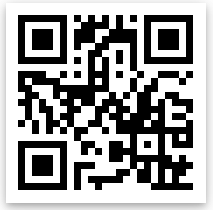 Questions/Concerns – please contact the IRIN at 303-517-7510.Comments /notes on tonight’s mission and this interpretation:Used heat perimeter from previous IR mission as the starting point for tonight’s interpretation.Perimeter expanded mainly on the west side of the Tennessee Valley Divide and the intense and scattered heat was mostly there.  The heat has expanded to the north on that west facing slope since the last IR mission and the majority of the perimeter expansion took place there.  There were a few other small perimeter adjustments around the heat perimeter edge.This QR code, if used in PDF Maps App, should load the IR map directly to the mobile device.Questions/Concerns – please contact the IRIN at 303-517-7510.Comments /notes on tonight’s mission and this interpretation:Used heat perimeter from previous IR mission as the starting point for tonight’s interpretation.Perimeter expanded mainly on the west side of the Tennessee Valley Divide and the intense and scattered heat was mostly there.  The heat has expanded to the north on that west facing slope since the last IR mission and the majority of the perimeter expansion took place there.  There were a few other small perimeter adjustments around the heat perimeter edge.This QR code, if used in PDF Maps App, should load the IR map directly to the mobile device.Questions/Concerns – please contact the IRIN at 303-517-7510.Comments /notes on tonight’s mission and this interpretation:Used heat perimeter from previous IR mission as the starting point for tonight’s interpretation.Perimeter expanded mainly on the west side of the Tennessee Valley Divide and the intense and scattered heat was mostly there.  The heat has expanded to the north on that west facing slope since the last IR mission and the majority of the perimeter expansion took place there.  There were a few other small perimeter adjustments around the heat perimeter edge.This QR code, if used in PDF Maps App, should load the IR map directly to the mobile device.Questions/Concerns – please contact the IRIN at 303-517-7510.